             Ҡ А Р А Р                                                П О С Т А Н О В Л Е Н И Е                                                                                             «09» август 2023 й.                          № 145                 «09» августа 2023 г.О внесении изменений в постановление Администрации городского поселения город Мелеуз муниципального района Мелеузовский район Республики Башкортостан №91 от 02 мая 2023 года «О реорганизации муниципального унитарного предприятия «Парк культуры и отдыха «Слава»» городского поселения город Мелеуз муниципального района Мелеузовский район Республики Башкортостан» В связи с кадровыми изменениямиПОСТАНОВЛЯЮ:Внести изменения в постановление Администрации городского поселения город Мелеуз муниципального района Мелеузовский район Республики Башкортостан №91 от 02 мая 2023 года «О реорганизации муниципального унитарного предприятия «Парк культуры и отдыха «Слава»» городского поселения город Мелеуз муниципального района Мелеузовский район Республики Башкортостан», изложив пункт 2 в следующей редакции: «2. Утвердить комиссию по реорганизации МУП «Парк культуры и отдыха «Слава»» (далее комиссия) в следующем составе:Корчагина А.В. – директор МУП «Парк культуры и отдыха «Слава»», председатель комиссии;Латыпова Д.Р. – главный бухгалтер МУП «Парк культуры и отдыха «Слава»», заместитель председателя комиссии;Гайсин Р.Н. – заместитель главы Администрации городского поселения город Мелеуз муниципального района Мелеузовсий район Республики Башкортостан - член комиссии;Сагитова Л.А. – главный бухгалтер Администрации городского поселения город Мелеуз муниципального района Мелеузовский район Республики Башкортостан – член комиссии;Байдавлетова А.Р. – главный специалист отдела бухгалтерии Администрации городского поселения город Мелеуз муниципального района Мелеузовский район Республики Башкортостан - член комиссии;Исякаева С.Р. - главный юрисконсульт Администрации городского поселения город Мелеуз муниципального района Мелеузовский район Республики Башкортостан – член комиссии.»2. Опубликовать (обнародовать) настоящее постановление и разместить на официальном сайте городского поселения город Мелеуз муниципального района Мелеузовский район Республики Башкортостан.3. Контроль за исполнением настоящего постановления оставляю за собой. Глава Администрации							А.Х. ХасановС.Р. Исякаева3 18 18БАШКОРТОСТАН РЕСПУБЛИКАҺЫ
МӘЛӘҮЕЗ РАЙОНЫ
МУНИЦИПАЛЬ РАЙОНЫНЫҢ
МӘЛӘҮЕЗ КАЛАҺЫ
ҠАЛА БИЛӘМӘҺЕ ХАКИМИӘТЕ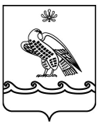 АДМИНИСТРАЦИЯ ГОРОДСКОГО
ПОСЕЛЕНИЯ ГОРОД МЕЛЕУЗ
МУНИЦИПАЛЬНОГО РАЙОНА
МЕЛЕУЗОВСКИЙ РАЙОН
РЕСПУБЛИКИ БАШКОРТОСТАН453850, Мәләүез ҡалаһы, Воровский урамы, 4Тел.:+7(34764) 3 74 32, e-mail: gp@meleuz.bashkortostan.ru453850, г. Мелеуз, ул. Воровского, 4Тел.:+7(34764) 3 74 32, e-mail: gp@meleuz.bashkortostan.ruОКПО     15285801     ОГРН     1060263000016     ИНН     0263011242     КПП     026301001ОКПО     15285801     ОГРН     1060263000016     ИНН     0263011242     КПП     026301001ОКПО     15285801     ОГРН     1060263000016     ИНН     0263011242     КПП     026301001